CONSILIUL JUDETEAN BRAILAAGENDA VICEPRESEDINTE, DOBRE IONUT CIPRIAN2023OCTOMBRIE 2023:9 octombrie - Ziua Naţională de Comemorare a Holocaustului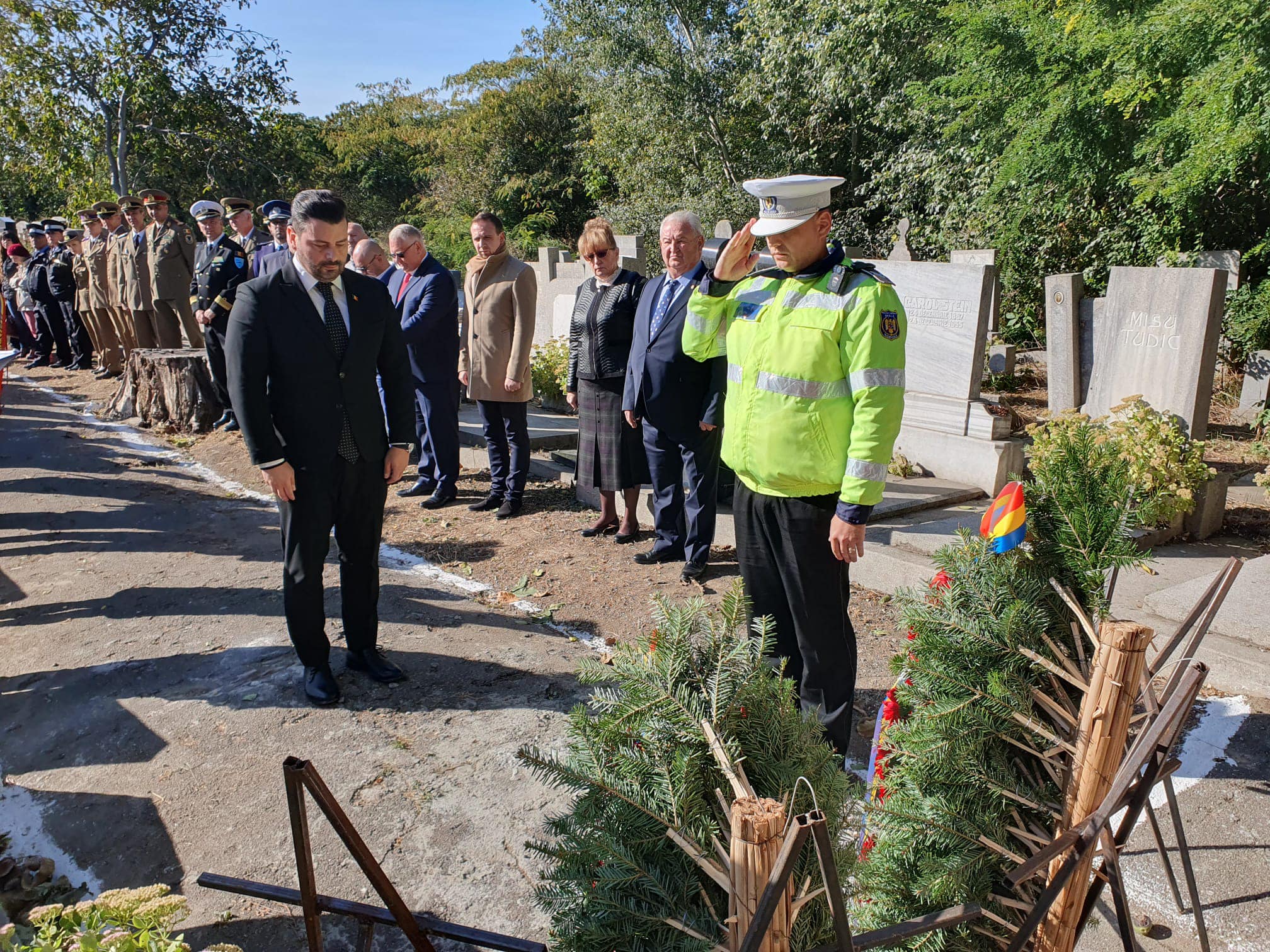 20 octombrie - Festivalului Internaţional de Jazz Johnny Răducanu, ediţia a X-a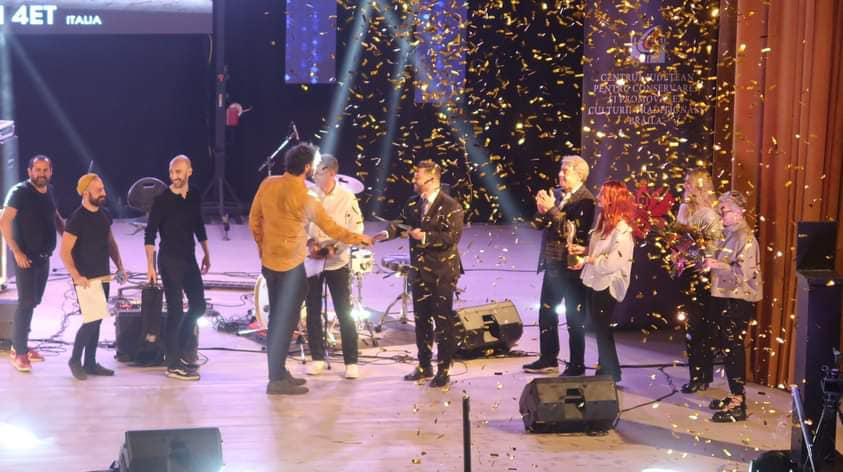 25 octombrie - La mulți ani, rezerviști si veterani de război! La mulți ani, militari ai Armatei României!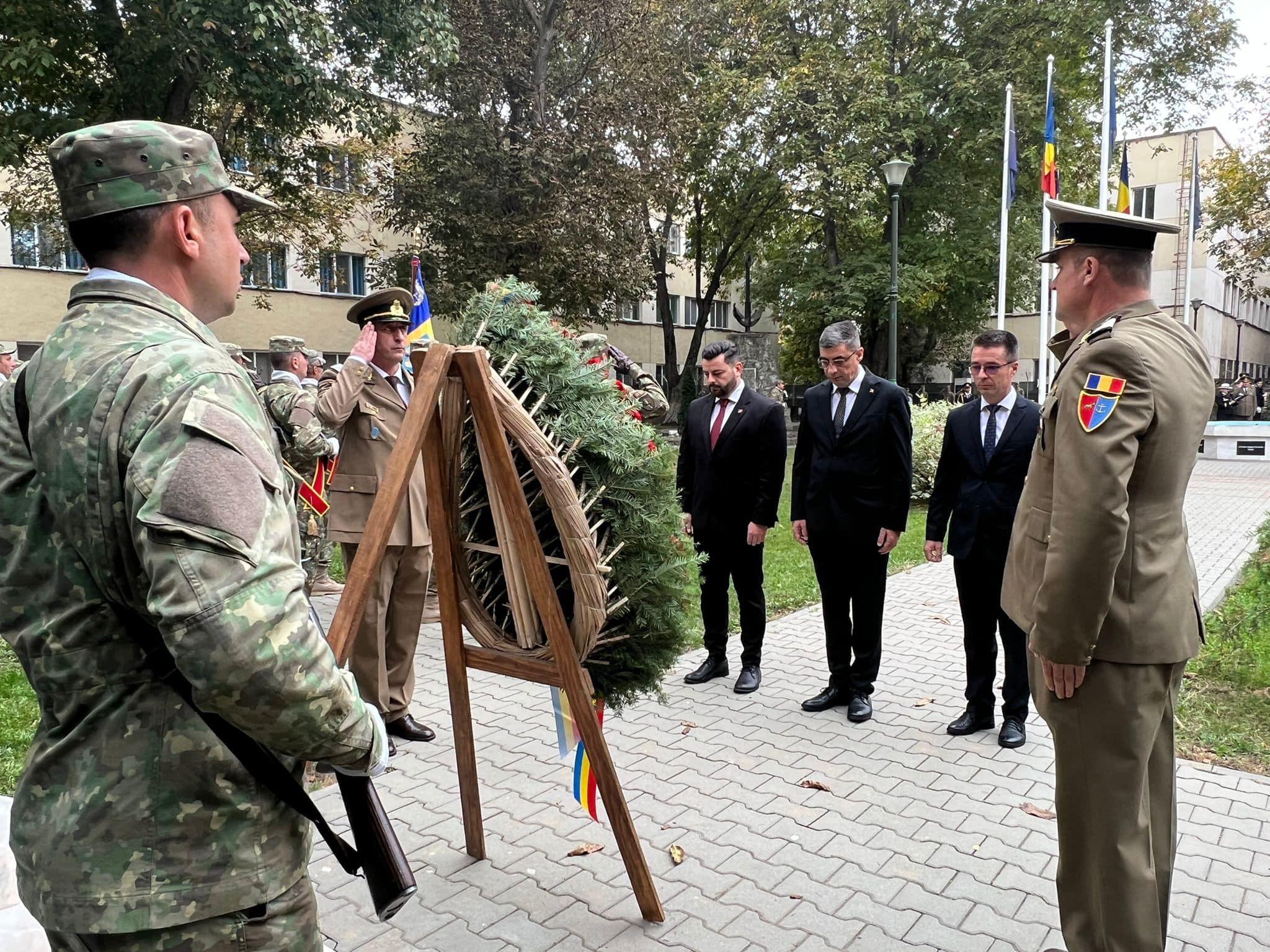 Participare sedinta ordinara a Consiliului Judetean Braila desfasurata in data de 26.10.2023;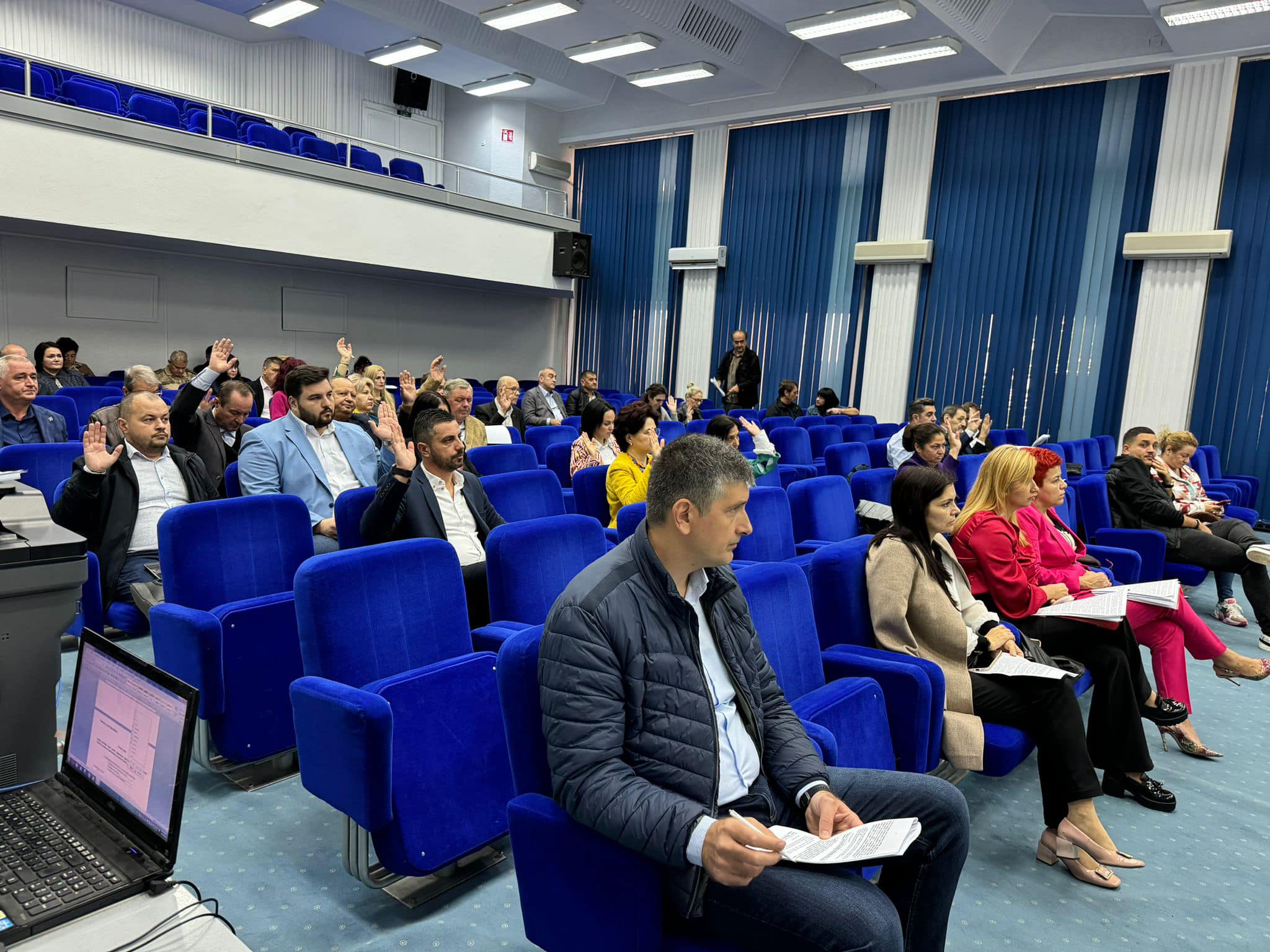 